Delly duck activities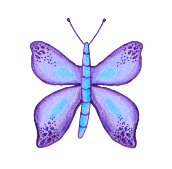 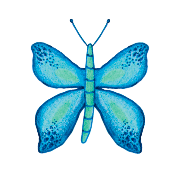 WORD SEARCH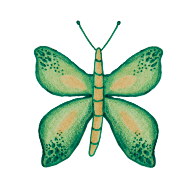 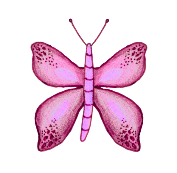 ADOPTIONBUTTERFLYCARING GOOSEDELLY DUCKEGGFOSTERHOMELETTERSLITTLE CHICKLOVENESTQUACKERSQUILLSAFESWANSBSWANSULTERUGLNCEDIYLFABNEGOSTUFSGQFSAFETOORBUTTERFLYSEHIROGVEEITTOLAUGTQCPETMLOVEWSHTREEQADOPTIONLDELLYDUCKAQSWIQUACKERSCARINGGOOSE